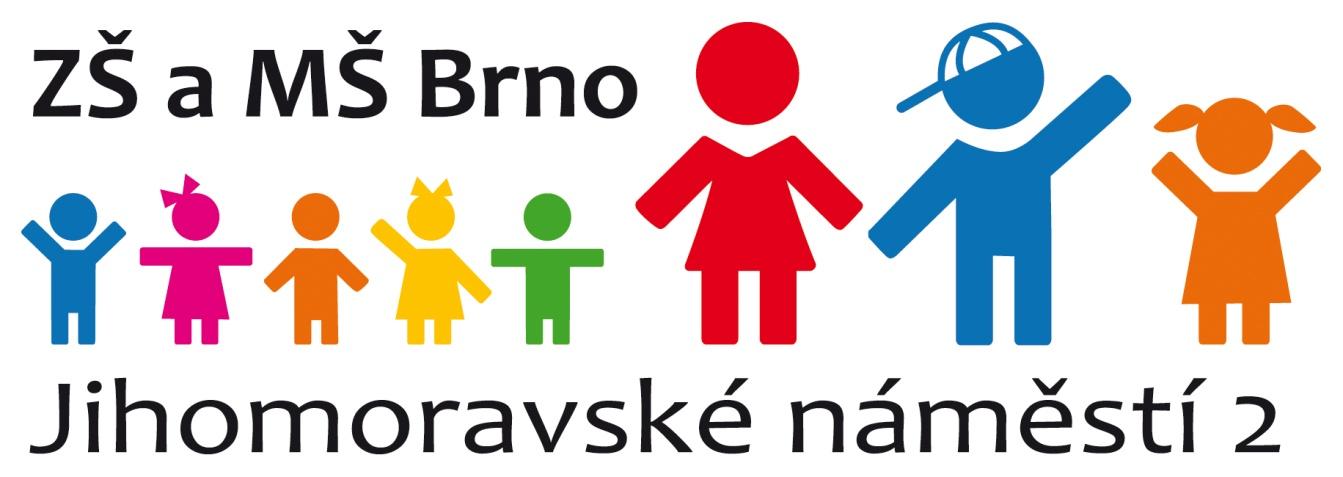 INFORMACE PRO RODIČE ŽÁKŮ PŘÍPRAVNÉHO ROČNÍKUškolní rok 2022/2023Z předškoláka se stává školákNástup do školy je pro všechny děti velmi významným obdobím. Znamená počátek nové životní fáze a je tak důležitým sociálním mezníkem. Aby dítě dobře zvládlo zahájení školní docházky, potřebuje zralost nejen fyzickou a psychickou, ale i kognitivní a pracovní. Zahájením povinné školní docházky přináší dítěti a jeho rodině řadu změn. Dítě se musí adaptovat na nové prostředí, akceptovat nové školní normy a přijmout novou roli žáka. Přípravná třída je proto výborným přechodem mezi mateřskou školou a základní školou pro děti s odkladem školní docházky, které na ,,velkou‘‘ základní školu ještě nejsou vyzrálé a připravené. Pro děti nastává období změn, které pro něj může být náročné, ale zároveň jde však o období postupné zralosti, a dítě bude mít tak usnadněný přechod z předškolního vzdělávání do základní školy. Posláním přípravné třídy není výuka obdobná vzdělávání v základní škole, vzdělávací program přípravné třídy vychází z RVP předškolního vzdělávání. Hlavní důraz je kladen na komunikaci v českém jazyce a vzájemnou komunikaci mezi dětmi, poznání sebe i světa kolem, základy sebeobsluhy, základní sociální návyky apod.Rozhodně tedy je na co se těšit!Mgr. Michaela KašíkováředitelkaTento text neprošel jazykovou úpravou.Informace v této publikaci mohou být změněny v průběhu školního roku, pokud si to vyžádá provoz školy. Pro aktuální informace sledujte web školy na www.zsjihomoravske.cz.DESATERO PRO RODIČE DĚTÍ ŠKOLNÍHO VĚKUVážení rodiče,dovolte nám, abychom Vás a Vaše děti co nejsrdečněji přivítali na půdě vzdělávání v přípravné třídě. Zde vám nabízíme základní informace toho, co by mělo Vaše dítě zvládnout před vstupem do základní školy. Jsou zde zachyceny jak výchovné, tak vzdělávací předpoklady. Je třeba mít ale na zřeteli, že zrání dítěte je nerovnoměrné, že každé dítě nemusí všech parametrů dosáhnout, ale může se k nim přiblížit. Na tyto oblasti se společně s pedagogem budou děti zaměřovat v průběhu nadcházejícího roku. 1. Dítě by mělo být dostatečně fyzicky a pohybově vyspělé, vědomě ovládat své tělo, být samostatné v sebeobsluzepohybuje se koordinovaně, je přiměřeně obratné a zdatné (např. hází a chytá míč, udrží rovnováhu na jedné noze, běhá, skáče, v běžném prostředí se pohybuje bezpečně)svlékne se, oblékne i obuje (zapne a rozepne zip i malé knoflíky, zaváže si tkaničky, oblékne si čepici, rukavice)je samostatné při jídle (používá správně příbor, nalije si nápoj, stoluje čistě, požívá ubrousek)zvládá samostatně osobní hygienu (používá kapesník, umí se vysmrkat, umyje a osuší si ruce, použije toaletní papír, použije splachovací zařízení, uklidí po sobě)zvládá drobné úklidové práce (posbírá a uklidí předměty a pomůcky na určené místo, připraví další pomůcky, srovná hračky)postará se o své věci (udržuje v nich pořádek)2. Dítě by mělo být relativně citově samostatné a schopné kontrolovat a řídit své chovánízvládá odloučení od rodičůvystupuje samostatně, má svůj názor, vyjadřuje souhlas i nesouhlasprojevuje se jako emočně stálé, bez výrazných výkyvů v náladáchovládá se a kontroluje (reaguje přiměřeně na drobný neúspěch, dovede odložit přání na pozdější dobu, dovede se přizpůsobit konkrétní činnosti či situaci)je si vědomé zodpovědnosti za své chovánídodržuje dohodnutá pravidla3. Dítě by mělo zvládat přiměřené jazykové, řečové a komunikativní dovednostivyslovuje správně všechny hlásky (i sykavky, rotacismy, měkčení)mluví ve větách, dovede vyprávět příběh, popsat situaci apod.mluví většinou gramaticky správně (tj. užívá správně rodu, čísla, času, tvarů, slov, předložek aj.)rozumí většině slov a výrazů běžně užívaných v jeho prostředímá přiměřenou slovní zásobu, umí pojmenovat většinu toho, čím je obklopenopřirozeně a srozumitelně hovoří s dětmi i dospělými, vede rozhovor, a respektuje jeho pravidlapokouší se napsat hůlkovým písmem své jméno (označí si výkres značkou nebo písmenem)používá přirozeně neverbální komunikaci (gesta, mimiku, řeč těla, aj.)spolupracuje ve skupině4. Dítě by mělo zvládat koordinaci ruky a oka, jemnou motoriku, pravolevou orientacije zručné při zacházení s předměty denní potřeby, hračkami, pomůckami a nástroji (pracuje se stavebnicemi, modeluje, stříhá, kreslí, maluje, skládá papír, vytrhává, nalepuje, správně otáčí listy v knize apod.)zvládá činnosti s drobnějšími předměty (korálky, drobné stavební prvky apod.)tužku drží správně, tj. dvěma prsty třetí podložený, s uvolněným zápěstímvede stopu tužky, tahy jsou při kreslení plynulé, (obkresluje, vybarvuje, v kresbě přibývají detaily i vyjádření pohybu)umí napodobit základní geometrické obrazce (čtverec, kruh, trojúhelník, obdélník), různé tvary, (popř. písmena)rozlišuje pravou a levou stranu, pravou i levou ruku (může chybovat)řadí zpravidla prvky zleva dopravapoužívá pravou či levou ruku při kreslení či v jiných činnostech, kde se preference ruky uplatňuje (je zpravidla zřejmé, zda je dítě pravák či levák)5. Dítě by mělo být schopné rozlišovat zrakové a sluchové vjemyrozlišuje a porovnává podstatné znaky a vlastnosti předmětů (barvy, velikost, tvary, materiál, figuru a pozadí), nachází jejich společné a rozdílné znakysloží slovo z několika slyšených slabik a obrázek z několika tvarůrozlišuje zvuky (běžných předmětů a akustických situací i zvuky jednoduchých hudebních nástrojů)rozpozná rozdíly mezi hláskami (měkké a tvrdé, krátké a dlouhé)sluchově rozloží slovo na slabiky (vytleskává slabiky ve slově)najde rozdíly na dvou obrazcích, doplní detailyrozlišuje jednoduché obrazné symboly a značky i jednoduché symboly a znaky s abstraktní podobou (písmena, číslice, základní dopravní značky, piktogramy)postřehne změny ve svém okolí, na obrázku (co je nového, co chybí)reaguje správně na světelné a akustické signály6. Dítě by mělo zvládat jednoduché logické a myšlenkové operace a orientovat se v elementárních matematických pojmechmá představu o čísle (ukazuje na prstech či předmětech počet, počítá na prstech, umí počítat po jedné, chápe, že číslovka vyjadřuje počet)orientuje se v elementárních počtech (vyjmenuje číselnou řadu a spočítá počet prvků minimálně v rozsahu do pěti (deseti)porovnává počet dvou málopočetných souborů, tj. v rozsahu do pěti prvků (pozná rozdíl a určí o kolik je jeden větší či menší)rozpozná základní geometrické tvary (kruh, čtverec, trojúhelník atd.)rozlišuje a porovnává vlastnosti předmětůtřídí, seskupuje a přiřazuje předměty dle daného kritéria (korálky do skupin podle barvy, tvaru, velikosti)přemýšlí, vede jednoduché úvahy, komentuje, co dělá („přemýšlí nahlas“)chápe jednoduché vztahy a souvislosti, řeší jednoduché problémy a situace, slovní příklady, úlohy, hádanky, rébusy, labyrintyrozumí časoprostorovým pojmům (např. nad, pod, dole, nahoře, uvnitř a vně, dříve, později, včera, dnes), pojmům označujícím velikost, hmotnost (např. dlouhý, krátký, malý, velký, těžký, lehký)7. Dítě by mělo mít dostatečně rozvinutou záměrnou pozornost a schopnost záměrně si zapamatovat a vědomě se učitsoustředí pozornost na činnosti po určitou dobu (cca 10-15 min.)„nechá“ se získat pro záměrné učení (dokáže se soustředit i na ty činnosti, které nejsou pro něj aktuálně zajímavé)záměrně si zapamatuje, co prožilo, vidělo, slyšelo, je schopno si toto po přiměřené době vybavit a reprodukovat, částečně i zhodnotitpamatuje si říkadla, básničky, písničkypřijme úkol či povinnost, zadaným činnostem se věnuje soustředěně, neodbíhá k jiným, dokáže vyvinout úsilí a dokončit jepostupuje podle pokynůpracuje samostatně8. Dítě by mělo být přiměřeně sociálně samostatné a zároveň sociálně vnímavé, schopné soužití s vrstevníky ve skupiněuplatňuje základní společenská pravidla (zdraví, umí požádat, poděkovat, omluvit se)navazuje kontakty s dítětem i dospělými, komunikuje s nimi zpravidla bez problémů, s dětmi, ke kterým pociťuje náklonnost, se kamarádínebojí se odloučit na určitou dobu od svých blízkýchje ve hře partnerem (vyhledává partnera pro hru, v zájmu hry se domlouvá, rozděluje a mění si role)zapojí se do práce ve skupině, při společných činnostech spolupracuje, přizpůsobuje se názorům a rozhodnutí skupinyvyjednává a dohodne se, vyslovuje a obhajuje svůj názorve skupině (v rodině) dodržuje daná a pochopená pravidla, pokud jsou dány pokyny, je srozuměno se jimi říditk ostatním dětem se chová přátelsky, citlivě a ohleduplně (dělí se o hračky, pomůcky, pamlsky, rozdělí si úlohy, všímá si, co si druhý přeje)je schopno brát ohled na druhé (dokáže se dohodnout, počkat, vystřídat se, pomoci mladším)9. Dítě by mělo vnímat kulturní podněty a projevovat tvořivostpozorně poslouchá či sleduje se zájmem literární, filmové, dramatické či hudební představenízaujme je výstava obrázků, loutek, fotografii, návštěva zoologické či botanické zahrady, statku, farmy apod.je schopno se zúčastnit dětských kulturních programů, zábavných akcí, slavností, sportovních akcísvoje zážitky komentuje, vypráví, co vidělo, slyšelo, dokáže říci, co bylo zajímavé, co jej zaujalo, co bylo správné, co nezajímá se o knihy, zná mnoho pohádek a příběhů, má své oblíbené hrdinyzná celou řadu písní, básní a říkadelzpívá jednoduché písně, rozlišuje a dodržuje rytmus (např. vytleskat, na bubínku)vytváří, modeluje, kreslí, maluje, stříhá, lepí, vytrhává, sestavuje, vyrábíhraje tvořivé a námětové hry (např. na školu, na rodinu, na cestování, na lékaře), dokáže hrát krátkou divadelní roli10. Dítě by se mělo orientovat ve svém prostředí, v okolním světě i v praktickém životěvyzná se ve svém prostředí (doma, ve škole), spolehlivě se orientuje v blízkém okolí (ví, kde bydlí, kam chodí do školky, kde jsou obchody, hřiště, kam se obrátit, když je v nouzi apod.)zvládá běžné praktické činnosti a situace, s nimiž se pravidelně setkává (např. dovede vyřídit drobný vzkaz, nakoupit a zaplatit v obchodě, říci si o to, co potřebuje, ptá se na to, čemu nerozumí, umí telefonovat, dbá o pořádek a čistotu, samostatně se obslouží, zvládá drobné úklidové práce, je schopno se starat o rostliny či drobná domácí zvířata)ví, jak se má chovat (např. doma, v mateřské škole, na veřejnosti, u lékaře, v divadle, v obchodě, na chodníku, na ulici, při setkání s cizími a neznámými lidmi) a snaží se to dodržovatmá poznatky ze světa přírody živé i neživé, lidí, kultury, techniky v rozsahu jeho praktických zkušeností (např. orientuje se v tělesném schématu, umí pojmenovat jeho části i některé orgány, rozlišuje pohlaví, ví, kdo jsou členové rodiny a čím se zabývají, rozlišuje různá povolání, pomůcky, nástroje, ví, k čemu jsou peníze, zná jména některých rostlin, stromů, zvířat a dalších živých tvorů, orientuje se v dopravních prostředcích, zná některé technické přístroje), rozumí běžným okolnostem, dějům, jevům, situacím, s nimiž se bezprostředně setkává (např. počasí a jeho změny, proměny ročních období, látky a jejich vlastnosti, cestování, životní prostředí a jeho ochrana, nakládání s odpady)přiměřeným způsobem se zapojí do péče o potřebnémá poznatky o širším prostředí, např. o naší zemi (města, hory, řeky, jazyk, kultura), o existenci jiných zemí a národů, má nahodilé a útržkovité poznatky o rozmanitosti světa jeho řádu (o světadílech, planetě Zemi, vesmíru)chová se přiměřeně a bezpečně ve školním i domácím prostředí i na veřejnosti (na ulici, na hřišti, v obchodě, u lékaře), uvědomuje si možná nebezpečí (odhadne nebezpečnou situaci, je opatrné, neriskuje), zná a zpravidla dodržuje základní pravidla chování na ulici (dává pozor při přecházení, rozumí světelné signalizaci)zná faktory poškozující zdraví (kouření)uvědomuje si rizikové a nevhodné projevy chování, např. šikana, násilíDESATERO NAŠEHO ŽÁKAZnám své jméno a příjmení, vím, jak se jmenují rodiče a sourozenci, vím, kde bydlím.Umím se obléknout a převléknout (např. do cvičebního úboru, do oblečení na pobyt venku apod.) a to tak rychle, aby na mě nikdo z mých kamarádů nemusel čekat.Na tkaničce už umím udělat mašličku!Umím uklidit knížky, hračky i pastelky tam, kam patří.Dovedu kreslit tužkou, pastelkami i malovat barvičkami, poznám barvu červenou, modrou, zelenou, žlutou, hnědou a černou.Umím vystřihnout obrázek pomocí nůžek.Zvládnu si sám připravit na stůl svačinu, kterou si dám na ubrousek. Před jídlem si umyji ruce!Dovedu naslouchat vyprávění další osoby se zájmem a v klidu.Pohádky, říkanky a písničky pozorně sleduji a povídám si o nich s rodiči i ostatními.Do aktovky si sám vložím věci, a to tam, kam správně patří.Co je přípravná třída?Přípravná třída je mezistupeň mezi předškolním a základním vzděláváním. Přípravné třídy základní školy se zřizují pro děti v posledním roce před zahájením povinné školní docházky, u kterých je předpoklad, že zařazení do přípravné třídy vyrovná jejich vývoj, přednostně děti, kterým byl povolen odklad povinné školní docházky. Děti jsou do přípravné třídy přijímány na základě písemné žádosti zákonného zástupce dítěte a doložením doporučení školského poradenského zařízení. Vzdělávací program je upraven takovým způsobem, aby umožnil snadnější začlenění do vyučovacího procesu v 1. třídě, čímž následně předchází budoucím školním neúspěchům dítěte. Právě školní neúspěch může v řadě případů negativně ovlivnit další vývoj dítěte.  Hlavní předností přípravné třídy je nízký počet žáků (10-15 dětí), který umožňuje užší kontakt se školou a individuální přístup pedagoga, což může být pro určité procento dětí s odkladem zahájení povinné školní docházky výbornou možností, jak docílit toho, aby odklad splnil svůj účel. Činnost pedagoga v přípravné třídě je zaměřena na systematickou přípravu dětí na zahájení povinného vzdělávání v základní škole.  Cílem je vybavit děti odpovídajícími dovednostmi a návyky, rozvíjeny budou řečové dovednosti, sociální a komunikační dovednosti, hrubá a jemná motorika, návyky sebeobsluhy a hygieny, časová a prostorová orientace, hudební a výtvarný projev. Níže uvádíme shrnutí, co byste měli vědět:Přípravná třída je bezplatná.Do přípravné třídy se mohou přihlásit i děti, které byly u zápisu v jiné škole.Hlavním cílem je připravit děti na první ročník základní školy. Docházka do přípravné třídy se nezapočítává se do povinné školní docházky.Děti se neklasifikují.Při veškerých činnostech je přihlíženo k jeho věku a schopnostem.Výuka trvá pravidelně od 8.00 – 11.40 hodin (včetně dopolední vycházky).Děti mají možnost navštěvovat v ranních a  odpoledních hodinách školní družinu za poplatek.Oběd i dopolední svačinka jsou připraveny ve školní jídelně, hradí rodiče stejně jako v mateřské škole.Organizace školního roku 2022/20231. pololetí				1. září 2022 (čtvrtek) – 31. ledna 2023 (úterý)
2. pololetí				1. února 2023 (středa) – 30. června 2023 (pátek)podzimní prázdniny			26. a 27. října 2022 (středa, čtvrtek)
vánoční prázdniny			23. prosince 2022 (pátek) – 2. ledna 2023 (pondělí)začátek vyučování			3. ledna 2023 (úterý)
pololetní prázdniny			3. února 2023 (pátek)
jarní prázdniny			13. – 19. března 2023
velikonoční prázdniny		6. dubna 2023 (čtvrtek)
hlavní prázdniny			1. července – 1. září 2023 Školní rok 2023/2024 začne v pondělí 4. září 2023.Režim dneRanní školní družina v režimu od 6:00 do 7:40. Odpolední školní družina v režimu 
od 11:40 do 16:30Obvyklý denní program umožňuje organizaci činností v průběhu dne přizpůsobit potřebám 
a aktuální situaci. Paní učitelka volí skladbu činností s ohledem na biologické procesy, střídá aktivity dětí s relaxací. Kontaktní a identifikační údaje Úplný název školyZákladní škola a mateřská škola Brno, Jihomoravské náměstí 2, příspěvková organizaceZřizovatelStatutární město Brno, městská část Brno - Slatina, Tilhonova 450/59, 627 00 Brno
Ředitelka školy
Mgr. Michaela KašíkováKontaktní adresa
Jihomoravské náměstí 1089/2, 627 00 Brno - SlatinaIČ
621 56 527Telefon545 321 600         kancelář školy 
724 486 042         školní družina 
  Webové stránky školy
http://www.zsjihomoravske.cz
  E-mail
zsjihomoravske@zsjihomoravske.cz E-mail na učitelepříjmení@zsjihomoravske.cz
  Školní vzdělávací program	ÚSPĚCH – Otevíráme dětem svět úspěchuZaměstnanci  Ředitelka školy		     		Mgr. Michaela Kašíková Zástupce ředitelky				Mgr. Martin JanoškaZástupkyně ředitelky 				Mgr. Gabriela Ducháčková, Ph.D.
Zástupkyně ředitelky				Mgr. Eva KupskáUčitelka přípravné třídy			Mgr. Eliška KlimešováŠkolní poradenské pracovištěVedoucí ŠPP, školní psychologSociální pedagožka				Mgr. Pavla Macháčková		Školní speciální pedagožka                               Mgr. Renata Svačinová, Bc. Jana ŠperlinkováVýchovná poradkyně				Mgr. Martina Marková Kariérní poradkyně				Mgr. Helena PráškováŠkolní metodička prevence	                          Mgr. Zuzana Šmerdová, Mgr. Monika VlčkováŠkolní družinaTelefon 				724 486 042         Vychovatelky				 Naděžda Nováková – vedoucí vychovatelka Naďa Havránková Sabina KokrhelováMarika ZigmundováKarolína SkálováProvozní doba			ranní družina		6:00 – 7:40			odpolední družina 	11:40 – 16:30Program	13:00 – 14:00		výchovně zájmová činnost		14:00 – 15:00		pobyt venku		15:00 – 16:30		kroužky, zájmová činnost v herně, příprava na vyučováníČasy odchodu dětí			13:30, 14:00, 15:00, 15:30, 16:00, 16:30Počet oddělení			6Počet dětí v oddělení			max. 30Měsíční poplatek			300 KčPotřeby				1x balík papírových kapesníků						1x kuchyňské utěrky
					1x Kores tyčinkové lepidloŠkolní stravováníŠkolní stravování zajišťuje Zařízení školního stravování, Jihomoravské nám. 2, příspěvková organizace

Telefon             		545 217 289    E-mail 	sj.slatina@volny.cz 	
Bc. Ivana Farníková Molová, ředitelka školní jídelnysjslatina@volny.cz   	
Simona Richterová, informace o stravováníWeb				http://www.sjslatina.cz  Úřední hodiny		Po – Pá 	7:00 – 8:30	11:30 – 14:00Doporučujeme, abyste již nyní přihlásili své dítě ke školnímu stravování, budete mít tak možnost vše vyřídit v klidu bez čekání.
Ceník stravování pro ZŠ (platný k 1. 5. 2022)Kontakt se školouKonzultační hodinyJe možnost domluvit si s pedagogem konzultační hodiny v průběhu školního roku, jinak budou pravidelně hovorové hodiny.Rodiče mohou kontaktovat telefonicky přes kancelář školy nebo emailem na adrese klimesova@zsjihomoravske.cz.Dny otevřených dveří Během roku pořádáme Dny otevřených dveří, na kterých máte možnost prohlédnout si školu, nahlédnout do tříd a učeben. Tuto možnost máte také kdykoli po předchozí domluvě. První školní denVe školním roce 2022/2023 bude vaše dítě žákem přípravného ročníku. Touto formou vás nyní seznámíme s tím, jak bude školní rok probíhat, co vaše dítě čeká a co si má do školy připravit.Školní rok začíná ve čtvrtek 1. září 2022 v 8:00 h slavnostním zahájením v tělocvičně školy. Po přivítání se spolu s dětmi odeberete do přípravné třídy, kde se vám bude věnovat paní učitelka a ve školní družině paní vychovatelka. První školní den skončí okolo 9:00 h. Doporučujeme, abyste již v červnu přihlásili své dítě ke školnímu stravování, budete mít tak možnost vše vyřídit v klidu bez čekání. Další aktuální informace budou průběžně zveřejňovány na www.zsjihomoravske.cz.  Seznam pomůcek pro žáka přípravného ročníkuLehký batůžek s pevnými zády (velikost A4)Box na svačinu + láhev na pití s kvalitním uzávěremPenálTrojhrannou tužkuTyčinkové lepidloLátkový ubrousek k rozložení při svačiněVěci do tělocvičny/ na procházkuTenisky se světlou podrážkouTričko a tepláky, případně kraťasyLátková taška/sportovní pytel-pokud možno ne igelitovýVlastní švihadlo správné délkyVěci na výtvarnou/ pracovní výchovu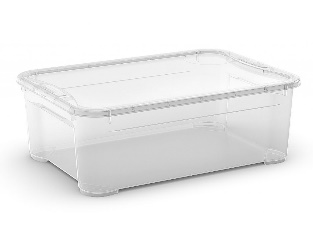 Vše uložené v plastovém boxu s víkem (rozměry cca 27x38x13 cm)Starší tričko nebo zástěraSada štětcůUbrus nebo podložkaHadříkKalíšek na vodu s uzávěrem proti rozlitíLepidlo Herkules s horní ploškou na dávkování (130g)Do šatnyVhodné přezůvky (ne crocs) Zajistí a uhradí školatoaletní papír, papírové ručníky, toaletní mýdlo, desinfekce, balíček školních potřeb – vodové barvy, pastelky, tyčinkové lepidlo, stíratelná tabulka, popisovač, zmizík, plastelína, barevné papíry, rozvrh, pravítko, pastelky voskové, nůžky, trojhranné tužky a ořezávátko, pracovní sešity a malé sešity.Zajistí škola a uhradí rodičefinanční příspěvek 350,-/šk. rok (výtvarné potřeby, materiál a potřeby do pracovní výchovy, kopírování – papír, toner, a utěrky, šanon na žákovské portfolio)uhraďte do 31.8.2022 na číslo účtu školy: 51735621/0100 VS žáka, SS 100Zájmové kroužkyŽáci nejen naší školy mají možnost přihlásit se do zájmových kroužků organizovaných v rámci školní družiny i mimo ni. Všechny kroužky začínají od října a končí v květnu. Kroužky vedou naši pedagogové nebo externí lektoři a jsou otevřeny, pokud je naplněn minimální počet zájemců. V budově školy funguje Soukromá základní umělecká škola Lídl Music. Informace o její nabídce najdete na http://www.szuslidlmusic.cz/index.html. Ovoce a zelenina do školMléko do školOd roku 2009/2010 se škola účastní projektu Ovoce a zelenina do škol, od šk. roku 2019/2020 Mléko do škol. Jedná se o projekty EU, jejichž cílem je přispět k trvalému zvýšení spotřeby ovoce, zeleniny a mléka, vytvořit správné stravovací návyky ve výživě dětí a tím zároveň bojovat proti dětské obezitě. Cílovou skupinou projektů jsou žáci prvních až devátých ročníků základních škol, kterým je zdarma dodáváno čerstvé ovoce a zelenina, ovocné a zeleninové šťávy, mléko a mléčné výrobky. O zařazení do projektů rozhodují zákonní zástupci žáka.Omlouvání a uvolňování žákůZákonný zástupce žáka je povinen omluvit nepřítomnost žáka ve vyučování nejpozději do 3 kalendářních dnů emailem (klimesova@zsjihomoravske.cz) a nebo telefonicky v kanceláři školy. Za neomluvenou absenci si třídní učitel nebo výchovný poradce může vyžádat prostřednictvím zákonného zástupce žáka lékařské potvrzení.PoradnyPedagogicko-psychologická poradna Brno, Hybešova 15541 422 822			http://www.pppbrno.cz/ Objednávání: pro všechna pracoviště telefonicky, nebo přes on-line formulář na webových stránkáchpracoviště Lomená		spádové pro naši školuLomená 44, 617 00 Brno				tel: 541 424 580-9, 725 520 038	pracoviště Zachova		Zachova 1, 602 00 Brno    				tel: 543 245 914-16, 731 658 684pracoviště Kohoutova	Kohoutova 4, 613 00 Brno				tel: 545 223 379-80, 604 805 731pracoviště Hybešova		Hybešova 15, 602 00 Brno(pro Brno-venkov)		tel. 543 426 080, 731 658 683pracoviště Sládkova		Poradenské centrum pro drogové a jiné závislosti				Sládkova 45, 613 00 Brno tel: 548 526 802, 723 252 765				http://www.poradenskecentrum.cz/ Krizové linkyLinka bezpečí  			116 111 nonstopČíslo 116 111 je shodné pro dětské linky důvěry v celé Evropě. Volání je zdarma z pevných i mobilních telefonů.		rodičovská linka 	606 021 021linka vzkaz domů 	800 111 113Linka naděje  				547 212 333 nonstop (FN Brno)
Krizové centrum  			532 232 078 nonstop (FN Brno)Dětské krizové centrum – linka důvěry				241 484 149	nonstopKrizová linka Centra pro zneužívané a týrané děti SPONDEA  	541 235 511 	nonstop
Modrá linka – centrum a linka důvěry pro děti  			549 241 010, 608 902 410 
Linka ztracené dítě						116 000Střediska výchovné péče SVP Help me	Bořetická 2, Brno 	544 216 178			ambulance:  544 234 629
Email: info@svphelpme.czSVP BrnoVeslařská 246, Brno 		543 216 685			ambulance: 722 952 499Email: svp.veslarska@volny.czŠkolní schránka důvěryhttps://www.schranka-duvery.cz/schranka/0c4014fe?uvodOdkaz najdete na webu školy.Dokumenty školy jsou k dispozici na webových stránkách školy http://www.zsjihomoravske.cz/index.php/dokumenty-a-formulare Najdete zde mj.Školní řádŠkolní vzdělávací program ÚSPĚCH – Otvíráme dětem svět úspěchu, vč. DodatkůMinimální preventivní programProgram proti šikanováníŘád školní družinyPřihláška do školní družinyZápisní lístek do školní družinyŽádost o uvolnění ze školní družinyŽádost o přestup žáka na naši školuŽádost o přestup žáka – odchodDotazník pro rodičePosudek o zdravotní způsobilostiŽádost o individuální vzdělávací plánŽádost o uvolnění z vyučováníŽádost o uvolnění na dobu delší než tři dnyUčivo k doplnění za dobu nepřítomnostiŽádost o uvolnění v průběhu vyučováníŽádost o uvolnění z tělesné výchovyŽádost o uvolnění z předmětuPřihláška na druhý cizí jazykVýroční zprávuSouhlas s poskytnutím informaceMísto pro vaše poznámkyZpracoval: Mgr. Michaela Kašíková, Mgr. Eliška Klimešová07:30 – 07:55 příchod do školy, odchod do třídy07:55 – 08:00 příprava na vzdělávací činnost08:00 – 08:15komunikační kruh08:15 – 08:45skupinová či individuální práce08:45 – 09:15sebeobsluha, hygiena, svačinka09:15 – 09:45 spontánní hry, relaxace09:45 – 10:15skupinová či individuální práce10:15 – 11:20pobyt venku, procházka11:20 – 11:40sebeobsluha, hygiena, oběd11:45odchod do školní družiny, odchod domůCeny jídel podle věku dítěteCeny jídel podle věku dítěteTrvalý příkazDietaTrvalý příkazVěk 7 - 10 let31,- Kč682,-Kč34,-Kč748,-KčVěk 11 - 14 let33,- Kč726,-Kč36,-Kč792,-KčVěk 15 a více let35,- Kč770,-Kč38,-Kč836,-Kč